«26»  июня 2019 года                     г. Грозный	                                       № 20Об утверждении отчета о реализации плана социально-экономического развития города Грозного на 2018 год В соответствии с Федеральным законом от 6 октября 2003 года № 131-ФЗ «Об общих принципах организации местного самоуправления                                        в Российской Федерации», в целях реализации полномочий, предусмотренных законодательством о местном самоуправлении, руководствуясь Уставом города Грозного, Грозненская городская Дума РЕШИЛА:  Утвердить отчет о реализации плана социально-экономического развития города Грозного на 2018 год согласно приложению.Настоящее Решение подлежит опубликованию в газете «Столица плюс» и обнародованию в средствах массовой информации.Настоящее Решение вступает в силу со дня его подписания.Глава города Грозного 				       		                    З.Х. Хизриев Приложение к РешениюГрозненской городской Думы«26»  июня  2019г. №20ОТЧЕТ О РЕАЛИЗАЦИИ ПЛАНА СОЦИАЛЬНО-ЭКОНОМИЧЕСКОГО РАЗВИТИЯГОРОДА ГРОЗНОГО НА 2018 ГОДПлан социально-экономического развития города Грозного на 2018 год (далее – План) отражает меры, направленные на повышение уровня и качества жизни населения через осуществление полномочий по решению вопросов местного значения в соответствии с Федеральным законом от               6 октября 2003 № 131-ФЗ «Об общих принципах организации местного самоуправления в Российской Федерации». Приоритетными направлениями развития стали повышение уровня финансовой обеспеченности территории, развитие предпринимательства и инвестиционной деятельности, обеспечение социального благополучия населения, реализация эффективной политики в области ЖКХ.1. БЮДЖЕТНАЯ И НАЛОГОВАЯ ПОЛИТИКАВ соответствии с Посланием Президента Российской Федерации о бюджетной политике в 2017 году налоговая политика города Грозного сориентирована на решение ключевой задачи – обеспечение роста доходов бюджета города. Поэтому основными направлениями налоговой политики муниципального образования «городской округ «город Грозный» на 2018 год стали:повышение качества мер по дальнейшему совершенствованию администрирования доходов бюджета города Грозного;сохранение и развитие налогового потенциала города Грозного;улучшение условий для осуществления предпринимательской деятельности на территории города Грозного.Для обеспечения финансирования предусмотренных расходов в бюджет города в 2018 году зачислялись:земельный налог и налог на имущество физических лиц по нормативу 100%;аренда земли и доход от продажи земельных участков по нормативу 100%;налог на доходы физических лиц по нормативу 27% (15% + 12% (дополнительный норматив));УСН – по нормативу 100%;ЕНВД – по нормативу 100%;аренда муниципального имущества по нормативу 100%;денежные взыскания (штрафы) и иные суммы, взыскиваемые с лиц, виновных в совершении преступлений и возмещении ущерба имущества, зачисляемые в бюджет поселения – по нормативу 100%;продажа муниципального имущества по нормативу 100%.Собственные доходы бюджета в 2018 году составили 1 880 457,9 тыс. рублей. Фактические значения индикаторов реализации Плана в части бюджетной и налоговой политики приведены в Таблице 1.Таблица 1. Целевые показатели реализации Плана в части бюджетной и налоговой политики2. ИНВЕСТИЦИОННАЯ ДЕЯТЕЛЬНОСТЬ, МАЛЫЙИ СРЕДНИЙ БИЗНЕС	Объем внебюджетных инвестиций в основной капитал, по данным Чеченстата, на территории города Грозного по состоянию на 01.01.2019 года составил 24729,3 млн. рублей, (аналогичный период прошлого года 19073,9 млн. рублей) рост - 130%. На стадии реализации находятся 155 инвестиционных проектов стоимостью 206 464,5 млн. рублей и с планируемым количеством рабочих мест на 12 100 чел.Основная цель Мэрии города Грозного в области инвестиционной                 политики - формирование благоприятного инвестиционного климата, позволяющего увеличивать приток инвестиций на территорию города Грозного в интересах его устойчивого социально-экономического развития.Для достижения обозначенной цели необходимо решение перечисленных задач:создание и развитие инвестиционных площадок;создание и развитие индустриальных парков и кластерных образований; оказание содействия инициаторам инвестиционных проектов, планируемых к реализации на территории города Грозного, в их разработке и реализации;совершенствование механизмов стимулирования и поддержки инвестиционной деятельности на территории города.повышение информационной открытости инвестиционной деятельности в города Грозном.В области поддержки малого бизнеса обозначены следующие задачи:развитие системы финансовой поддержки субъектов малого и среднего предпринимательства (МСП);обеспечение взаимодействия бизнеса и власти на всех уровнях, привлечение широких кругов предпринимателей к решению вопросов социально-экономического развития города;совершенствование системы получения субъектами МСП методической, консультационной и информационной поддержки по широкому спектру вопросов ведения бизнеса с использованием информационно-коммуникационных технологий.В 2018 г. из городского бюджета на поддержку инвестиционной деятельности средства не были предусмотрены.Мэрией города инициирован проект строительства агропромышленного парка «ЮгАгро» площадью 15 га. Реализация проекта позволит привлечь внебюджетные инвестиции в городскую экономику в размере 1770 млн. рублей, создать дополнительные рабочие места на 225 чел. Специализация агропарка – производство продуктов пищевой индустрии и сельского хозяйства. Якорный инвестор – ООО «ТК ЮгАгроХолдинг». Инвестором заявлены к реализации на территории агропарка следующие проекты:тепличный комплекс (ООО «Агромир-Лидер»), 750 млн. рублей, 60 раб. мест. Продукция – овощные культуры (огурцы, помидоры);завод по переработке плодоовощной и ягодной продукции (ООО «Евро-Телеком), 400 млн. рублей, 90 раб. мест. Продукция – консервированные продукты;завод с замкнутым циклом по производству продукции сублимационной сушки (ООО «Теплицстройсервис»), 200 млн. рублей, 40 раб. мест. Продукция - сухофрукты;фруктоовощехранилище (ООО «Юг-Строй»), 420 млн. рублей, 35 раб. мест. Услуги – хранение овощей и фруктов.Стоимость строительство объектов агропарка (инженерная инфраструктура) – 206,31 млн. рублей, из них республиканский бюджет – 9,82 млн. рублей, федеральный – 186,5 млн рублей. За счет средств бюджета города Грозного разработана проектно-сметная документация агропромышленного парка, бизнес-план, концепция, финансовая модель.Также ведется работа с иностранными инвесторами. В 2018 году реализованы проекты строительства отеля «TheLocal» за счет иностранных инвестиций на общую сумму 2000 млн. рублей с созданием 153 рабочих места и строительства Фабрики по огранке драгоценных камней за счет иностранных инвестиций на общую сумму 30,15 млн. рублей с созданием 60 рабочих мест.Плановые и фактические значения индикаторов реализации Плана в части инвестиционной деятельности и поддержки МСП приведены                            в таблице 2.Таблица 2. Целевые показатели реализации Плана в части инвестиционной деятельности и поддержки МСП3. ЖИЛИЩНО-КОММУНАЛЬНОЕ ХОЗЯЙСТВОЖилой фонд города Грозного на 01.01.2019 г. – 8 063 200 кв.м., состоит из: - 2634 многоквартирных домов с общим количеством квартир – 69 116 и общей площадью – 4 432 400 кв. м, - частные дома – 31 490 ед. общей площадью – 3 630 800 кв. м. По состоянию на 01.01.2019 г. в муниципальной собственности находятся 372,8 км сетей теплоснабжения, 2 023 км сетей водоснабжения, 510 км сетей водоотведения.Ключевые проблемы - ветхость водопроводных, канализационных сетей и сетей теплоснабжения, необходимость модернизации ВНС и КНС.Протяженность местных автодорог общего пользования, расположенных на территории города Грозного, составляет 984,9 км, из них автодорог муниципальной собственности города – 984,9 км.; 505,3 км, или 51,3% от общей протяженности местных автомобильных дорог имеют твердое покрытие, 479,6 км, или 48,7% – грунтовые дороги, дороги с гравийным покрытием.Основной задачей, стоящей перед жилищно-коммунальным хозяйством города Грозного, является достижение высокого уровня надежности и устойчивости его функционирования и обеспечение комфортных условий проживания для граждан. Плановые мероприятия предусматривают реализацию целого ряда задач, связанных с ростом экономического потенциала города Грозного и улучшением качества среды жизнедеятельности, ростом уровня и качества жизни населения, созданием благоприятного социального климата для деятельности и здорового образа жизни на территории города Грозного.Решение нижеперечисленных задач способствует эффективному решению проблем ЖКХ города Грозного:Задачи, связанные с развитием жилищного фонда:создание безопасных и благоприятных условий проживания граждан в жилых многоквартирных домах на территории города Грозного;обеспечение благоустроенным жильем граждан, проживающих в аварийном жилищном фонде, улучшение жилищных условий и повышение комфортности проживания граждан, тем самым улучшение эпидемиологической обстановки и снижение социальной напряженности, ликвидация существующего аварийного жилищного фонда, признанного таковым;формирование рынка доступного жилья экономического класса, отвечающего требованиям энергоэффективности и экологичности на территории города Грозного;организация обеспечения своевременного проведения капитального ремонта общего имущества в многоквартирных домах за счет взносов собственников помещений в таких домах на капитальный ремонт общего имущества в многоквартирных домах, бюджетных средств и иных не запрещенных законом источников финансирования;вовлечение в оборот земельных участков в целях жилищного строительства, в том числе строительства жилья экономического класса;повышение доступности ипотечных жилищных кредитов для жителей города Грозного;создание условий для развития жилищного строительства и обеспечения жителей города Грозного доступным и комфортным жильем экономического класса;строительство жилья для переселения жителей города Грозного, проживающих на территориях, подверженных оползневым процессам.Задачи, связанные с энергосбережением и повышением энергетической эффективности на территории города Грозного:реализация требований федерального законодательства об энергосбережении и повышении энергетической эффективности, в том числе проведение обязательных энергетических обследований и паспортизации потребителей энергетических ресурсов;внедрение энергосберегающих технологий и энергоэффективного оборудования в экономике и социальной;развитие рынка энергосервисных услуг.Задачи по обеспечению экологической безопасности и охране окружающей среды:обеспечение утилизации (захоронения) твердых бытовых отходов;обеспечение утилизации (захоронения) твердых бытовых отходов, привезенных по талонам, транспортом других предприятий;повышение уровня санитарной безопасности.Задачи по обеспечению теплоснабжения города Грозного:обеспечение бесперебойной и безаварийной работы системы теплоснабжения города Грозного;повышение качества предоставляемых потребителям услуг теплоснабжения.Задачи по обеспечению водоснабжения и водоотведения города Грозного:обеспечение бесперебойной и безаварийной работы системы водоснабжения и водоотведения города Грозного.повышение качества предоставляемых потребителям услуг водоснабжения и водоотведения.Задачи по озеленению, очистке и уборке территории города Грозного:текущее содержание зеленых насаждений;благоустройство газонов и территории города;развитие зелено-паркового хозяйства.Задачи, связанные с содержанием автомобильных дорог, мостов и тротуаров:содержание городских дорог, мостов, площадей, проездов, набережных, водосточных канав и ливневой канализации с целью предотвращения их преждевременного износа и разрушения.создание необходимых условий для свободного и безопасного движения пешеходов и транспортных средств;обеспечение ремонта автомобильных дорог общего пользования местного значения;создание условий для обеспечения безопасности дорожного движения на автомобильных дорогах общего пользования местного значения.Задачи, связанные с содержанием сетей наружного освещения:обеспечение функционирования сетей наружного освещения города;техническое обслуживание и ремонт установок уличного освещения.В 2018 г. из городского бюджета на развитие ЖКХ и благоустройство территории города Грозного израсходовано 822,0 млн. рублей, в том числе на водоснабжение и водоотведение – 95,6 млн. рублей, на благоустройство территории города – 652,6 млн. рублей, из них на содержание автомобильных дорог, мостов и тротуаров выделено 160,1 млн. рублей.Плановые и фактические значения индикаторов реализации Плана в части жилищно-коммунального хозяйства приведены в таблице 3.Таблица 3. Целевые показатели реализации Плана в части жилищно-коммунального хозяйстваИМУЩЕСТВЕННЫЕ И ЗЕМЕЛЬНЫЕ ОТНОШЕНИЯФормирование и реализация единой политики в сфере владения, пользования и распоряжения имуществом, находящимся в муниципальной собственности города Грозного – основная цель Мэрии города Грозного в сфере имущественных и земельных отношений. Кроме того, эффективное управление муниципальной собственностью тесно связано с созданием благоприятных условий для ведения предпринимательской деятельности, как важнейшего компонента, обеспечивающего вклад в решение задач социально-экономического развития города Грозного.Основными задачами в 2018 году стали:повышение эффективности в управлении и распоряжении муниципальным имуществом;выделение земельных участков под строительство, в том числе жилищное;создание условий для расширения налогооблагаемой базы по земельному налогу.В 2018 г. из городского бюджета на реализацию полномочий в сфере имущественных и земельных отношений были выделены средства в размере 38,9 млн. рублей.Фактически достигнутые значения индикаторов реализации Плана в сфере имущественных и земельных отношений приведены в таблице 4.Таблица 4. Целевые показатели реализации Планав сфере имущественных и земельных отношений5. ЖИЛИЩНАЯ ПОЛИТИКА, АРХИТЕКТУРА И ГРАДОСТРОИТЕЛЬСТВОЖилой фонд города Грозного на 01.01.2019 г. – 8 063 200 кв.м., состоит из: - 2634 многоквартирных домов с общим количеством квартир – 69 116 и общей площадью – 4 432 400 кв. м, - частные дома – 31 490 ед. общей площадью – 3 630 800 кв. м. Жилищная политика в городе Грозном ориентируется на создание системы поддержки отдельных категорий граждан в улучшении жилищных условий, на обеспечение безопасной и благоприятной обстановки для проживания горожан в помещениях, предоставленных им в возмездное пользование по договорам найма и аренды. Градостроительная политика, помимо формирования комфортной и безопасной для проживания среды, способствует сохранению исторического и культурного наследия города.Задачи в области жилищной политики:формирование эффективных механизмов управления муниципальным жилищным фондом;сокращение ветхого и аварийного жилищного фонда;содержание муниципального жилищного фонда, обеспечение его сохранности;организация и осуществление муниципального жилищного контроля.Задачи в области архитектуры и градостроительства:актуализация генерального плана города Грозного, правил землепользования и застройки;оптимизация административных процедур в рамках исполнения административных функций и предоставления муниципальных услуг, осуществляемых в целях градостроительной деятельности;обеспечение открытости и доступности информации о градостроительной деятельности на территории города Грозного.В 2018 г. из городского бюджета на реализацию полномочий в сфере жилищной политики, архитектуры и градостроительства было выделено 48,6 млн. рублей.6. ОБЩЕЕ ОБРАЗОВАНИЕНа отчетную дату в городе Грозном создана многофункциональная учебная сеть, включающая 72 учреждения образования. Из них дневных школ начального, общего и среднего образования – 62. Количество обучающихся – 59475 чел.Целью развития системы общего образования в городе является повышение качества такого образования и обеспечение непрерывного учебного процесса качественным инвентарем.Задачи в сфере развития общего образования:организация оказания муниципальных услуг по предоставлению начального общего, основного общего, среднего общего образования по основным общеобразовательным программам;внедрение федеральных государственных образовательных стандартов общего образования;обеспечение современных и безопасных условий для получения общего образования в муниципальных организациях общего образования;создание условий для проявления и развития способностей, талантов у обучающихся и воспитанников, создание условий для личностной и социальной самореализации;внедрение системы мотивации руководителей и педагогических работников муниципальных общеобразовательных организаций на достижение результатов профессиональной служебной деятельности.Задачи в сфере развития дополнительного образования детей:организация оказания муниципальных услуг по предоставлению дополнительного образования детей, в том числе детям с ограниченными возможностями;создание условий для использования потенциала негосударственного сектора в предоставлении услуг дополнительного образования детей;мониторинг и индивидуальное сопровождение одаренных детей.В 2018 г. на поддержку и развитие общего образования на территории города Грозного были выделены средства в размере 2 487,9 млн рублей. Плановые и фактически достигнутые значения индикаторов реализации Плана в сфере общего образования приведены в таблице 5.Таблица 5. Целевые показатели реализации Плана в сфере общего образования7. ДОШКОЛЬНОЕ ОБРАЗОВАНИЕВ городе Грозном по состоянию на 01.01.2019 г. функционируют 90 дошкольных учреждений на 12 920 мест. Воспитываются и обучаются в государственных и муниципальных учреждениях 21 528 детей, что составляет 49,1% от общего числа детей дошкольного возраста.Основная цель - организация предоставления общедоступного и бесплатного дошкольного образования на территории города Грозного, повышение его доступности и качества.Задачи в сфере дошкольного образования:реализация мер социальной поддержки, направленных на повышение доступности дошкольного образования;внедрение федеральных государственных образовательных стандартов дошкольного образования;обеспечение безопасных условий для образования и воспитания детей в дошкольных образовательных организациях;обеспечение детей в дошкольных образовательных учреждениях качественным сбалансированным питанием, совершенствование системы организации питания в дошкольных образовательных учреждениях.В 2018 г. на поддержку и развитие дошкольного образования на территории города Грозного были выделены средства в размере 1646,3 млн. рублей.Плановые и фактически достигнутые значения индикаторов реализации Плана в сфере дошкольного образования приведены в таблице 6.Таблица 6. Целевые показатели реализации Плана в сфере дошкольного образования8. ФИЗИЧЕСКАЯ КУЛЬТУРА И СПОРТВ городе Грозном по состоянию на 01.01.2019 г. функционируют 260 спортивных сооружений. Всего на территории города Грозного детско-юношеских спортивных школ 15, в них занимаются 23 619 детей и подростков. Численность систематически занимающихся физической культурой и спортом составляет 151 111 детей и подростков.Основная цель Мэрии города в плане развития физической культуры и спорта - повышение качества предоставления муниципальных услуг в данной сфере, содействие самореализации детей и молодежи.Задачи в сфере развития физической культуры и спорта:популяризация массовой физической культуры и спорта среди детей и молодежи;организация физкультурно-спортивных мероприятий, пропаганда физической культуры и спорта как важнейшей составляющей здорового образа жизни.В 2018 г. на поддержку и развитие физической культуры и спорта из городского бюджета были выделены средства в размере 23,2 млн. рублей.Плановые и фактически достигнутые показатели реализации Плана в сфере физической культуры и спорта приведены в таблице 7.Таблица 7. Целевые показатели реализации Плана в сфере физической культуры и спорта9. КУЛЬТУРАВ городе Грозном по состоянию на 01.01.2019 г. функционирует 39 учреждений культуры. В том числе 2 дворца культуры.Цель - создание условий для организации досуга, обеспечение жителей города Грозного услугами муниципальных учреждений культуры и совершенствование системы дополнительного образования детей в сфере культуры. Задачи в сфере развития культуры:оказание муниципальных услуг в сфере культуры;организация мероприятий в сфере культуры;обеспечение благоприятных условий для повышения доступности и улучшения качества предоставления муниципальных услуг, предоставляемых муниципальными учреждениями культуры.В 2018 г. на поддержку и развитие культуры из городского бюджета были выделены средства в размере 253,1 млн. рублей.Плановые и фактически достигнутые значения индикаторов реализации Плана в сфере культуры приведены в таблице 8.Таблица 8. Целевые показатели реализации Плана в сфере культуры 10. ЗАЩИТА ОТ ЧРЕЗВЫЧАЙНЫХ СИТУАЦИЙИ ПРОФИЛАКТИКА ТЕРРОРИЗМАЦель – повышение безопасности граждан в городе Грозном путем снижения рисков причинения вреда жизни или здоровью и обеспечения своевременного и эффективного реагирования на угрозы личной и общественной безопасности и их последствия.Задачи в сфере профилактики терроризма и экстремизма на территории города Грозного:повышение уровня безопасности и защищенности населения и территории города Грозного от угроз терроризма и экстремизма;предупреждение и пресечение распространения террористической и экстремистской идеологии;создание в городе Грозном эффективной системы профилактики терроризма и экстремизма, обучение граждан технологиям противодействия терроризму и экстремизму.Задачи по защите населения от чрезвычайных ситуаций на территории города Грозного:реализация мер по созданию эффективности и действенной системы управления в сфере защиты населения от чрезвычайных ситуаций;минимизация социального, экономического и экологического ущерба, наносимого населению, экономике и природной среде вследствие чрезвычайных ситуаций природного и техногенного характера;обеспечение проведения базового перечня мероприятий по защите населения и территории города Грозного от чрезвычайных ситуаций.В 2018 году из городского бюджета на реализацию мероприятий по профилактике терроризма и экстремизма и защите населения от чрезвычайных ситуаций были выделены средства в размере 71,9 млн. рублей.Плановые и фактически достигнутые показатели индикаторов реализации Плана в части профилактики терроризма и экстремизма и защиты населения от чрезвычайных ситуаций приведены в таблице 9.Таблица 9. Целевые показатели реализации Плана в сфере безопасности В таблице 10 приведены итоговые показатели объемов финансирования мероприятий в разрезе сфер деятельности (отраслей).Таблица 10. Объемы финансирования направлений реализации Плана социально-экономического развития г. ГрозногоРОССИЙСКАЯ      ФЕДЕРАЦИЯРРОССИЙСКАЯОФЕДЕРАЦИЯ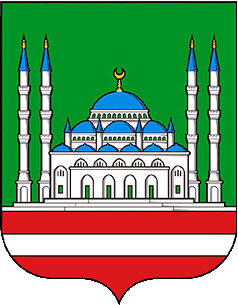   ЧЕЧЕНСКАЯ    РЕСПУБЛИКАГРОЗНЕНСКАЯ ГОРОДСКАЯ ДУМАГРОЗНЕНСКАЯ ГОРОДСКАЯ ДУМАГРОЗНЕНСКАЯ ГОРОДСКАЯ ДУМАРЕШЕНИЕ               РЕШЕНИЕ               РЕШЕНИЕ               Целевой показательЗначения целевых показателейЗначения целевых показателейЦелевой показатель2018 г. (план)2018 г. (факт)Исполнение расходов бюджета муниципального образования «город Грозный»90%99,7%Удельный вес расходов бюджета г. Грозного в рамках муниципальных программ в общем объеме расходов бюджета муниципального образования город Грозный (не менее)90,0%98,7%Целевой показательЗначения целевых показателейЗначения целевых показателейЦелевой показатель2018 г.(план) 2018 г. (факт)Объем инвестиций в основной капитал (за исключением бюджетных средств), млн рублей7910,024729,3Количество реализованных на территории города инвестиционных проектов, ед.5899Количество созданных новых рабочих мест от реализации инвестиционных проектов, ед.16001698Доля   налоговых   поступлений от субъектов малого и среднего предпринимательства в общей сумме доходов консолидированного бюджета, %1,21,8Количество малых и средних предприятий в расчете на 10 тыс. населения г. Грозного, ед.409329,5Целевой показательЗначения целевых показателейЗначения целевых показателейЦелевой показатель2018 г. (прогноз)2018 г. (факт)Доля потребителей в жилых многоквартирных домах, обеспеченных доступом к системе теплоснабжения, %100,0100,0Целевой показательЗначения целевых показателейЗначения целевых показателейЦелевой показатель2018 г. (прогноз)2018 г. (факт)Количество сформированных и поставленных на кадастровый учет земельных участков, ед.60136Количество заключенных договоров купли - продажи муниципального имущества, ед.138188Доля доходов бюджета (собственные доходы) от сдачи в аренду муниципального имущества, %4,24,1Доля доходов бюджета (собственные доходы) от продажи муниципального имущества, %1,01,0Целевой показательЗначения целевых показателейЗначения целевых показателейЦелевой показатель2018 г. (прогноз)2018 г. (факт)Доля выпускников муниципальных общеобразовательных учреждений, сдавших единый государственный экзамен по русскому языку и математике, в общей численности выпускников муниципальных общеобразовательных учреждений, сдававших единый государственный экзамен по данным предметам, %9697,5Доля выпускников муниципальных общеобразовательных учреждений, не получивших аттестат о среднем (полном) образовании, в общей численности выпускников муниципальных общеобразовательных учреждений, %42,5Удельный вес учащихся организаций общего образования, обучающихся в соответствии с федеральными государственными образовательными стандартами, в общей численности учащихся организаций общего образования, %9597,8Доля муниципальных общеобразовательных учреждений, соответствующих современным требованиям обучения, в общем количестве муниципальных общеобразовательных учреждений, %9898Охват обучающихся муниципальных общеобразовательных организаций горячим питанием, %2525Доля учителей, получивших в установленном порядке первую и высшую квалификационные категории и подтверждение соответствия занимаемой должности, в общей численности учителей муниципальных организаций общего образования, %4545Доля детей в возрасте 5 - 18 лет, получающих услуги по дополнительному образованию в организациях различной организационно-правовой формы и формы собственности, в общей численности детей этой возрастной группы, %41,9052,47Количество участников конкурсов, смотров, соревнований, турниров и т.п. мероприятий, чел.364721911Целевой показательЗначения целевых показателейЗначения целевых показателейЦелевой показатель2018 г. (прогноз)2018 г. (факт)Доля детей в возрасте 0 - 7 лет, получающих дошкольную образовательную услугу и (или) услугу по их содержанию в муниципальных образовательных учреждениях, в общей численности детей в возрасте 0 - 7 лет, %3955,2Доля детей в возрасте 0-7 лет, состоящих на учете для определения в муниципальные дошкольные образовательные учреждения, в общей численности детей в возрасте 0-7 лет, %8,614,9Доступность дошкольного образования (отношение численности детей 3-7 лет, которым предоставлена возможность получать услуги дошкольного образования, к численности детей в возрасте 3-7 лет, скорректированной на численность детей в возрасте 5-7 лет, обучающихся в школе), %56,761,3Доступность предшкольного образования (отношение численности детей 5-7 лет, которым предоставлена возможность получать услуги дошкольного образования, к численности детей в возрасте 5-7 лет, скорректированной на численность детей в возрасте 5-7 лет, обучающихся в школе), %48,159,4Целевой показательЗначения целевых показателейЗначения целевых показателейЦелевой показатель2018 г. (прогноз)2018 г. (факт)Количество массовых спортивных мероприятий, ед.148148Доля населения, принимавшего участие в массовых спортивных    мероприятиях, от общего населения г. Грозного4545Целевой показательЗначения целевых показателейЗначения целевых показателейЦелевой показатель2018 г. (прогноз)2018 г. (факт)Количество концертов, ед.130159Количество культурно-развлекательных мероприятий, ед.463470Доля муниципальных учреждений культуры, обеспеченных средствами пребывания людей с ограниченными возможностями, от общего числа муниципальных учреждений сферы культуры, %3552Уровень фактической обеспеченности библиотеками от нормативной потребности, %7090Охват населения муниципального района библиотечным обслуживанием, %1720Доля библиотек, подключенных к сети «Интернет», в общем количестве публичных библиотек города, %6093Количество мероприятий, конкурсов в образовательных учреждениях сферы культуры, ед.135135Целевой показательЗначения целевых показателейЗначения целевых показателейЦелевой показатель2018 г. (прогноз)2018 г. (факт)Повышение уровня антитеррористической деятельности гражданского общества, руководителей предприятий, учреждений и организацийдадаРеализация мероприятий по противодействию терроризму и экстремизму на постоянной, последовательной основедадаСоздание системы гласности и общественного порицания фактов халатности, пособничества, создания предпосылок к проникновению на территорию города террористовдадаКоличество чрезвычайных ситуаций и предпосылок к ним на территории города Грозного, ед.11Количество погибших на водных объектах города Грозного, чел.02Количество пожаров на территории города Грозного, ед.90100Количество прошедших обучение в области гражданской обороны и предупреждения чрезвычайных ситуаций, чел.7393№п/пСфера (отрасль)Источники и объемы финансирования, млн рублейИсточники и объемы финансирования, млн рублейИсточники и объемы финансирования, млн рублейИсточники и объемы финансирования, млн рублейИсточники и объемы финансирования, млн рублейИсточники и объемы финансирования, млн рублейИсточники и объемы финансирования, млн рублей№п/пСфера (отрасль)ФБФБРБРБМБМБВнебюдж. средства№п/пСфера (отрасль)планфактпланфактпланфактВнебюдж. средства1.Инвестиционная деятельность, малый и средний бизнес0,000,000,00,000,00,00-2.Жилищно-коммунальное хозяйство0,000,000,00,00677,3822,0-3.Имущественные и земельные отношения0,000,000,00,0037,238,9-4.Жилищная политика, архитектура и градостроительство0,000,000,00,0048,6148,6-5.Общее образование0,000,002241,72205,1270,9282,8-6.Дошкольное образование0,000,001664,41526,1120,3120,2-7.Физическая культура и спорт0,000,000,00,0022,722,6-8.Культура0,000,000,014,3237,9238,8-9.Защита от чрезвычайных ситуаций и профилактика терроризма0,000,000,00,0071,971,9-ИТОГО0,000,003906,13745,51486,811645,8-Освоено ВСЕГО5391,35391,35391,35391,35391,35391,35391,3